Stagione Sportiva 2022/2023Comunicato Ufficiale N° 78 del 10/11/2022SOMMARIOSOMMARIO	1COMUNICAZIONI DELLA F.I.G.C.	1COMUNICAZIONI DELLA L.N.D.	1COMUNICAZIONI DEL COMITATO REGIONALE	1Modifiche al programma gare del 13/11/202	1DELIBERE DELLA CORTE SPORTIVA DI APPELLO TERRITORIALE	1COMUNICAZIONI DELLA F.I.G.C.COMUNICAZIONI DELLA L.N.D.COMUNICAZIONI DEL COMITATO REGIONALEModifiche al programma gare del 13/11/202CAMPIONATO JUNIORES UNDER 19 REGIONALEA rettifica di quanto pubblicato nel programma gare pubblicato nel CU n. 77 del 09.11.2022 la gara JESI/BIAGIO NAZZARO del 12.11.2022 avrà inizio alle ore 15,00 e non alle ore 16,30.DELIBERE DELLA CORTE SPORTIVA DI APPELLO TERRITORIALETESTO DELLE DECISIONI RELATIVE ALCOM. UFF. N.  76  –  RIUNIONE DEL 7 NOVEMBRE  2022La Corte Sportiva d’Appello Territoriale del Comitato Regionale Marche, nella riunione del giorno 7 novembre 2022, ha pronunciato le seguenti decisioni:DECISIONE   N. 15/2022-2023LA CORTE SPORTIVA D’APPELLO TERRITORIALEPRESSO IL COMITATO REGIONALE MARCHELa Corte sportiva d’appello territoriale presso il Comitato Regionale Marche, composta daAvv. Piero Paciaroni - PresidenteDott. Giovanni Spanti – VicepresidenteDott. Lorenzo Casagrande Albano - Componente Segretario f.f.Avv. Francesco Scaloni – ComponenteDott.ssa Valentina Pupo – ComponenteDott. Cristian Urbinati – Rappresentante AIAnella riunione del 7 novembre 2022,a seguito del reclamo n. 16 promosso dalla C.U.S. ANCONA  A.S.D. in data 25/10/2022 avverso le sanzioni sportive della perdita della gara 6-0 ,delll’ammenda di € 100,00, della squalifica per 1 giornata al calciatore TRUJILLO HAUMAN JIMMY e della inibizione fino al 31/10/2022 al dirigente MOLINARI NICOLETTI FABIO applicata dal Giudice sportivo territoriale del Comitato Regionale Marche C5  con delibera pubblicata sul Com. Uff. n. 35 del 24/10/2022          - esaminato il reclamo;- visti tutti gli atti;- relatore, nell’udienza del giorno 7 novembre 2022, Valentina Pupo,- ritenuto e considerato in fatto e diritto quanto segue,ha pronunciato la seguente decisione.SVOLGIMENTO DEL PROCEDIMENTOIl Giudice Sportivo presso il Comitato Regionale Marche con decisione pubblicata sul Com. Uff. indicato in epigrafe, ha applicato le sanzioni sportive della perdita della gara 6-0 ,delll’ammenda di € 100,00, della squalifica per 1 giornata al calciatore TRUJILLO HAUMAN JIMMY e della inibizione fino al 31/10/2022 al dirigente MOLINARI NICOLETTI FABIO per aver impiegato nella gara Asd Montelupone – Cus Ancona del 19-10-2022 il calciatore  TRUJILLO HAUMAN JIMMY in posizione irregolare in quanto non tesserato il giorno della gara.Contro tale decisione ha proposto tempestivo reclamo il C.U.S. ANCONA  A.S.D. chiedendo l’annullamento del provvedimento impugnato in quanto il calciatore era stato regolarmente tesserato alla data della gara.A richiesta della Corte, l’Ufficio Tesseramento del C.R.M. ha attestato che il suddetto calciatore il giorno della gara era regolarmente tesserato per la reclamante.MOTIVI DELLA DECISIONESulla base della attestazione dell’Ufficio Tesseramenti  il reclamo va accolto con annullamento del provvedimento impugnato.                                                                               P.Q.M.la Corte sportiva d’appello territoriale, definitivamente pronunciando, accoglie il reclamo e, per l’effetto, annulla l’intera delibera.Dispone restituirsi il relativo contributo e manda alla Segreteria del Comitato Regionale Marche per gli adempimenti conseguenti.Così deciso in Ancona, nella sede della FIGC - LND - Comitato Regionale Marche, in data 7 novembre 2022.Il Relatore                                                                                                               Il Presidente          F.to in originale    									F.to in originale      Valentina Pupo                                                                                                       Piero PaciaroniDepositato in Ancona in data 10 novembre 2022Il Segretario f.f.     F.to in originale                                                    Lorenzo Casagrande Albano   DECISIONE   N. 16/2022-2023LA CORTE SPORTIVA D’APPELLO TERRITORIALEPRESSO IL COMITATO REGIONALE MARCHELa Corte sportiva d’appello territoriale presso il Comitato Regionale Marche, composta daAvv. Piero Paciaroni - PresidenteDott. Giovanni Spanti – VicepresidenteDott. Lorenzo Casagrande Albano - Componente Segretario f.f.Avv. Francesco Scaloni – ComponenteDott.ssa Valentina Pupo – ComponenteDott. Cristian Urbinati – Rappresentante AIAnella riunione del 7 novembre 2022,a seguito del reclamo n. 17 promosso dalla U.S.D. OSIMANA in data 27 ottobre 2022 avverso la sanzione sportiva della squalifica per 3 ( tre) giornate al calciatore CRISTIAN CALVIGIONI applicata dal Giudice sportivo territoriale del Comitato Regionale Marche con delibera pubblicata sul Com. Uff. n. 65 del 26/10/2022;  - esaminato il reclamo;- visti tutti gli atti;- relatore, nell’udienza del giorno 31 ottobre 2022, Piero Paciaroni,- preso atto della mancata comparizione della società reclamante alla richiesta audizione,- ritenuto e considerato in fatto e diritto quanto segue,ha pronunciato la seguente decisione.SVOLGIMENTO DEL PROCEDIMENTOIl Giudice Sportivo presso il Comitato Regionale Marche con decisione pubblicata sul Com. Uff. indicato in epigrafe, ha inflitto al calciatore al calciatore CRISTIAN CALVIGIONI,  tesserato con la reclamante, la squalifica per 3 gare per una condotta violenta che lo stesso avrebbe messo in atto nei confronti di un avversario.Contro tale decisione ha proposto tempestivo reclamo la U.S.D. OSIMANA chiedendo la riduzione della sanzione in misura equamente rapportata all’effettivo comportamento messo in atto nell’occasione dal  proprio calciatore.La società ha inviato un filmato, chiedendo che la Corte lo visionasse a prova di quanto sarebbe effettivamente accaduto.MOTIVI DELLA DECISIONEPreliminarmente la Corte deve dichiarare inammissibile l’acquisizione del filmato in quanto  il caso in esame non rientra nella fattispecie prevista dall’art. 61 comma 2 CGS che consente di utilizzare i filmati in questa sede soltanto “ qualora dimostrino che i documenti ufficiali indicano quale ammonito, espulso o allontanato un soggetto diverso dall’autore della infrazione “.Nel merito, alla luce del comportamento descritto nel referto dal direttore di gara, la Corte ritiene che il reclamo vada parzialmente accolto, con riduzione della sanzione a due gare di squalifica in quanto ritiene che il comportamento messo in atto dal calciatore debba essere ricondotto alla fattispecie disciplinata dall’art. 39 CGS (condotta gravemente antisportiva).                                                                         P.Q.M.la Corte sportiva d’appello territoriale, definitivamente pronunciando, accoglie il reclamo e, per l’effetto, riduce la squalifica al calciatore CHRISTIAN CALVIGIONI a 2 (due) giornate.Dispone restituirsi il relativo contributo e manda alla Segreteria del Comitato Regionale Marche per gli adempimenti conseguenti.Così deciso in Ancona, nella sede della FIGC - LND - Comitato Regionale Marche, in data 7 novembre 2022.                                                                                                               Il Relatore e  Presidente										 F.to in originale                                                                                                                      Piero PaciaroniDepositato in Ancona in data 10 novembre 2022Il Segretario f.f.             F.to in originale                                                                                                                                         Lorenzo Casagrande Albano       DECISIONE   N. 17/2022-2023LA CORTE SPORTIVA D’APPELLO TERRITORIALEPRESSO IL COMITATO REGIONALE MARCHELa Corte sportiva d’appello territoriale presso il Comitato Regionale Marche, composta daAvv. Piero Paciaroni - PresidenteDott. Giovanni Spanti – VicepresidenteDott. Lorenzo Casagrande Albano - Componente Segretario f.f.Avv. Francesco Scaloni – ComponenteDott.ssa Valentina Pupo – ComponenteDott. Cristian Urbinati – Rappresentante AIAnella riunione del 7 novembre 2022,a seguito del reclamo n. 18 promosso dalla U.S. APPIGNANESE in data 27 ottobre 2022 avverso la sanzione sportiva della inibizione fino al 23/11/2022 al dirigente GAGLIARDINI MAURIZIO applicata dal Giudice sportivo territoriale del Comitato regionale Marche con delibera pubblicata sul Com. Uff. n. 65 del 26/10/2022,        - esaminato il reclamo;- visti tutti gli atti;- relatore, nell’udienza del giorno 7 novembre 2022, Giovanni Spanti,- sentita la reclamante alla richiesta audizione,- ritenuto e considerato in fatto e diritto quanto segue,ha pronunciato la seguente decisione.SVOLGIMENTO DEL PROCEDIMENTOIl Giudice Sportivo presso il Comitato Regionale Marche con decisione pubblicata sul Com. Uff. indicato in epigrafe, ha inflitto la sanzione sportiva della inibizione fino al 23/11/2022 al dirigente GAGLIARDINI MAURIZIO, tesserato con la reclamante.Contro tale decisione ha proposto tempestivo reclamo la U.S. APPIGNANESE chiedendo la riduzione della sanzione in misura equamente rapportata all’effettivo comportamento messo in atto nell’occasione dal  proprio dirigente, il quale alla richiesta audizione ha ribadito di essersi limitato, nell’occasione, a delle vivaci proteste nei confronti dell’arbitro, ma senza né offenderlo né minacciarlo.MOTIVI DELLA DECISIONEIl reclamo va dichiarato inammissibile in quanto l’art. 137, comma 3, lettera b), CGS dispone che non è impugnabile il provvedimento che infligge la “ inibizione per dirigenti o squalifica per tecnici e massaggiatori fino ad un mese. “, periodo di tempo non superato dalla sanzione che è stata applicata fino al 23 novembre 2022 a far data dal 27 ottobre 2022.P.Q.M.la Corte sportiva d’appello territoriale, definitivamente pronunciando, dichiara inammissibile il reclamo in base all’art. 137 C.g.s.Dispone addebitarsi il relativo contributo e manda alla Segreteria del Comitato Regionale Marche per gli adempimenti conseguenti.Così deciso in Ancona, nella sede della FIGC - LND - Comitato Regionale Marche, in data 7 novembre 2022.Il Relatore                                                                                                               Il Presidente    F.to in originale                 								F.to in originale                                                                                                                                      Giovanni Spanti                                                                                                      Piero PaciaroniDepositato in Ancona in data  10 novembre 2022Il Segretario f.f.             F.to in originale                                                                                                                                         Lorenzo Casagrande Albano       Le ammende irrogate con il presente comunicato dovranno pervenire a questo Comitato entro e non oltre il 21/11/2022.Pubblicato in Ancona ed affisso all’albo del C.R. M. il 10/11/2022.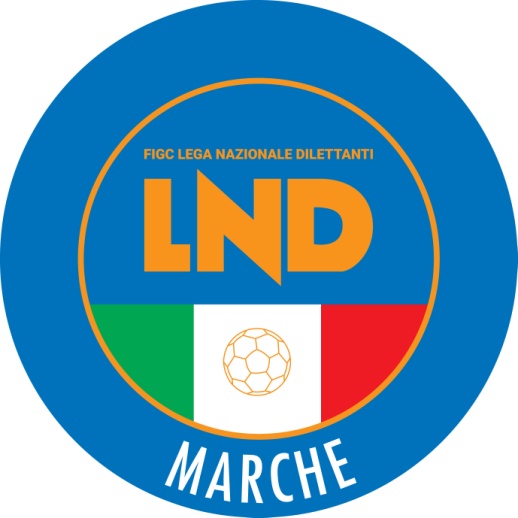 Federazione Italiana Giuoco CalcioLega Nazionale DilettantiCOMITATO REGIONALE MARCHEVia Schiavoni, snc - 60131 ANCONACENTRALINO: 071 285601 - FAX: 071 28560403sito internet: www.figcmarche.it                         e-mail: crlnd.marche01@figc.itpec: marche@pec.figcmarche.it  Il Segretario(Angelo Castellana)Il Presidente(Ivo Panichi)